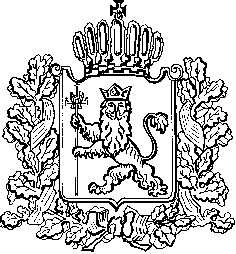 ИЗБИРАТЕЛЬНАЯ КОМИССИЯ ВЛАДИМИРСКОЙ ОБЛАСТИПОСТАНОВЛЕНИЕ21.07.2021                                                                               № 1639 июля 2021 года Рыкуновым Владимиром Владимировичем в Избирательную комиссию Владимирской области, на которую возложены полномочия окружной избирательной комиссии одномандатного избирательного округа  Владимирская область – Суздальский одномандатный избирательный округ № 80 по выборам депутатов  Государственной Думы Федерального Собрания Российской Федерации восьмого созыва, были представлены документы для уведомления кандидата, выдвинутого политической партией «Политическая партия ЛДПР – Либерально-демократическая партия России» по одномандатному избирательному округу  Владимирская область – Суздальский одномандатный избирательный округ № 80 на выборах депутатов Государственной Думы Федерального Собрания Российской Федерации восьмого созыва.12 июля 2021 года Рыкуновым Владимиром Владимировичем были представлены документы для регистрации кандидата.16 июля 2021 года Избирательная комиссия Владимирской области, на которую возложены полномочия окружной избирательной комиссии одномандатного избирательного округа  Владимирская область – Суздальский одномандатный избирательный округ № 80,  постановлением № 150 утвердила Извещение о выявленных недостатках документов, представленных для уведомления о выдвижении и регистрации  кандидатом в депутаты Государственной Думы Федерального Собрания Российской Федерации восьмого созыва Рыкуновым Владимиром Владимировичем,  выдвинутым политической партией «Политическая партия ЛДПР – Либерально-демократическая партия России» по одномандатному избирательному округу Владимирская область – Суздальский одномандатный избирательный округ № 80.17 июля 2021 года Рыкуновым Владимиром Владимировичем указанные в Извещении недостатки были устранены.Проверив соблюдение требований Федерального закона от 22.02.2014    № 20-ФЗ «О выборах депутатов Государственной Думы Федерального Собрания Российской Федерации» к документам, представленным Рыкуновым Владимиром Владимировичем кандидатом в депутаты Государственной Думы Федерального Собрания Российской Федерации восьмого созыва по одномандатному избирательному округу Владимирская область – Суздальский одномандатный избирательный округ № 80, выдвинутым политической партией «Политическая партия ЛДПР – Либерально-демократическая партия России» при выдвижении и регистрации в Избирательную комиссию Владимирской области, на которую возложены полномочия Окружной избирательной комиссии одномандатного избирательного округа  Владимирская область – Суздальский одномандатный избирательный округ № 80 по выборам депутатов Государственной Думы Федерального Собрания Российской Федерации восьмого созыва, в соответствии со статьей 29, частями 1, 2 и 11 статьи 51 Федерального закона от 22.02.2014 № 20-ФЗ «О выборах депутатов Государственной Думы Федерального Собрания Российской Федерации», на основании постановления Центральной избирательной комиссии Российской Федерации от  28.04.2021 № 4/28-8 «О возложении полномочий окружных избирательных комиссий по выборам депутатов Государственной Думы Федерального Собрания Российской Федерации восьмого созыва на избирательные комиссии субъектов Российской Федерации, территориальные избирательные комиссии», Избирательная комиссия Владимирской области, на которую возложены полномочия окружной избирательной комиссии одномандатного избирательного округа Владимирская область – Суздальский одномандатный избирательный округ № 80 по выборам депутатов  Государственной Думы Федерального Собрания Российской Федерации восьмого созыва постановляет:1. Зарегистрировать кандидата в депутаты Государственной Думы Федерального Собрания Российской Федерации восьмого созыва по одномандатному избирательному округу Владимирская область – Суздальский одномандатный избирательный округ № 80 Рыкунова Владимира Владимировича, 1984 года рождения, выдвинутого политической партией «Политическая партия ЛДПР – Либерально-демократическая партия России». Дата регистрации - 21 июля 2021 года, время регистрации 16 часов 10 минут. 2. Выдать кандидату Рыкунову Владимиру Владимировичу удостоверение установленного образца.3. Опубликовать настоящее постановление в областной общественно-политической газете «Владимирские ведомости», в сетевом издании «Вестник Избирательной комиссии Владимирской области», разместить на официальном сайте Избирательной комиссии Владимирской области в информационно-телекоммуникационной сети Интернет.О регистрации кандидата в депутаты Государственной Думы Федерального Собрания Российской Федерации восьмого созыва по одномандатному избирательному округу Владимирская область – Суздальский одномандатный избирательный округ № 80 Рыкунова Владимира Владимировича,  выдвинутого политической партией «Политическая партия ЛДПР – Либерально-демократическая партия России»ПредседательИзбирательной комиссииВ.А. МинаевСекретарь Избирательной комиссии                                                      Н.А. Ульева